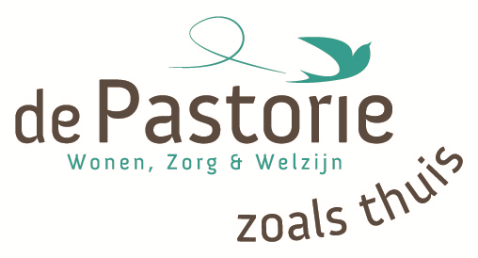 TARIEVEN VAN DE ZORG EN DIENSTVERLENING VAN DE PASTORIE 2020In dit document wordt nader ingegaan op de verschillende tarieven en bijbehorende bedragen die van toepassing zijn als u of uw naaste in de Pastorie komt wonen. U kunt hierbij denken aan kosten voor huur en services, de eigen bijdrage die u wettelijk verplicht bent te betalen via het Centraal Administratie Kantoor en overige kosten. Tevens wordt ingegaan op verzekeringen.Huur en services:huur van een studio of appartement per maand inclusief gemeentelijke belastingen exclusief stoffering, inrichting en evt. benodigde hulpmiddelen (laatste kan via WMO aangevraagd worden)gebruik van sfeervol ingerichte algemene ontmoetingsruimte en huiskamers waar dagelijks activering plaatsvindtgas, water en stroomafvalverwijdering24 uurs aanwezigheidAVP verzekeringtelefoon inclusief abonnement en alarmering systeem binnen het pandTV aansluiting met abonnement (Ziggo, d.w.z. met een digitale TV zijn vele zenders beschikbaar) incl. Videma (tv) en buma Stemra (radio) kosteninternet aansluiting en in het hele pand is WI-FI beschikbaarschoonmaken van het appartement of de studio (wekelijks: periodieke schoonmaak en dagelijks: netjes achterlaten) en van de algemene ruimtenbad en beddengoed wordt verstrekt en gewassen door een professioneel bedrijf / wasserijlabelen van persoonsgebonden kledingeten (ontbijt, souper en vers bereide warme maaltijd) en drinken, inclusief fruit en tussendoortjes verzorgd door onze professionele kok en in een sfeervolle ambiance netjes geserveerd. En wij serveren desgewenst een borreltje.onbeperkt koffie en thee voor de familie en vrienden van onze bewonersondersteuning door klusdienst bij inhuizenDe studio’s c.q. appartementen zijn onzelfstandige wooneenheden, wat betekent dat er geen huurtoeslag voor verkregen wordt.ZorgverleningOm in aanmerking te komen voor zorg dient u te beschikken over een zorgindicatie. Heeft u blijvend intensieve zorg nodig? Dan kunt u wellicht zorg krijgen vanuit de Wet langdurige zorg (Wlz). Het Centrum indicatiestelling zorg (CIZ) onderzoekt of u daarvoor in aanmerking komt. Kosten voor zorgverlening kunnen bij de Pastorie op dit moment alleen vanuit het Persoonsgebonden Budget worden gefinancierd. Het Persoonsgebonden Budget (PGB) vraagt u aan bij het zorgkantoor indien u zorg krijgt uit de Wet langdurige zorg.Eigen bijdrage voor zorg en overige kostenHeeft u een Wlz indicatie voor zorg dan betaalt u een eigen bijdrage als u 18 jaar of ouder bent. De hoogte van de eigen bijdrage voor de door ons geleverde zorg wordt vastgesteld door het Centraal Administratie Kantoor (CAK). Dit is onder andere afhankelijk van uw inkomen, vermogen, leeftijd en gezinssamenstelling. U betaalt de eigen bijdrage vanaf het moment dat u de zorg ontvangt. U betaalt de eigen bijdrage aan het CAK. U ontvangt maandelijks een rekening met het bedrag dat u moet betalen. Bij de Pastorie geldt alleen een wettelijke eigen bijdrage voor de geleverde zorg en niet voor wonen & zorg zoals in de reguliere zorg van toepassing is (zie rekenvoorbeeld op pagina 4).Verder zijn voor eigen rekening nog de ziektekostenverzekering, het wassen van persoonsgebonden kleding en wat zakgeld voor kleine aankopen of de kapper.VerzekeringenU bent wettelijk verplicht om zelf een eigen zorgverzekering af te sluiten. De Pastorie heeft een aansprakelijkheidsverzekering voor de bewoners afgesloten. Bewoners dienen zelf een inboedelverzekering af te sluiten als men dat wenst.
Overzicht van de kosten voor huur & services en zorg Huur & servicesStudio’s woonvleugel 					€ 1650,00 per maandStudio’s in monumentale pand 				€ 1900,00 per maandEchtpaar appartementen 					€ 3250,00 per maand 	Waarborgsom* is gelijk aan bovenstaande bedragen.ZorgZorgverlening op basis van een indicatie 	Conform tarieventabel 2020Persoonsgebonden budget Wlz*De waarborgsom dient voor de verhuizing naar de Pastorie door de bewoner of zijn vertegenwoordiger te zijn betaald.  Verkeert de gehuurde woonruimte niet in de afgesproken staat en/of is er sprake van een huurachterstand, dan kan de verhuurder de schade verrekenen met de betaalde waarborgsom.REKENVOORBEELD EIGEN BIJDRAGE (gebaseerd op gegevens van 2018)De Pastorie (lage bijdrage)Wettelijke eigen bijdrage zorg			min € 161,80 – max € 850,00Huur en services standaard studio		€ 1554,47						--------------------------------------						max € 2404,47Reguliere zorginstelling (hoge bijdrage)Wettelijke eigen bijdrage wonen & zorg		Min € 0 – max € 2332,60 Bij de lage bijdrage is een compensatie ouderentoeslag mogelijk waardoor de wettelijke eigen bijdrage mogelijk nog lager kan worden. Ook telt in 2020 het vermogen (zoals spaargeld) minder zwaar mee in de berekening van de eigen bijdrage. 